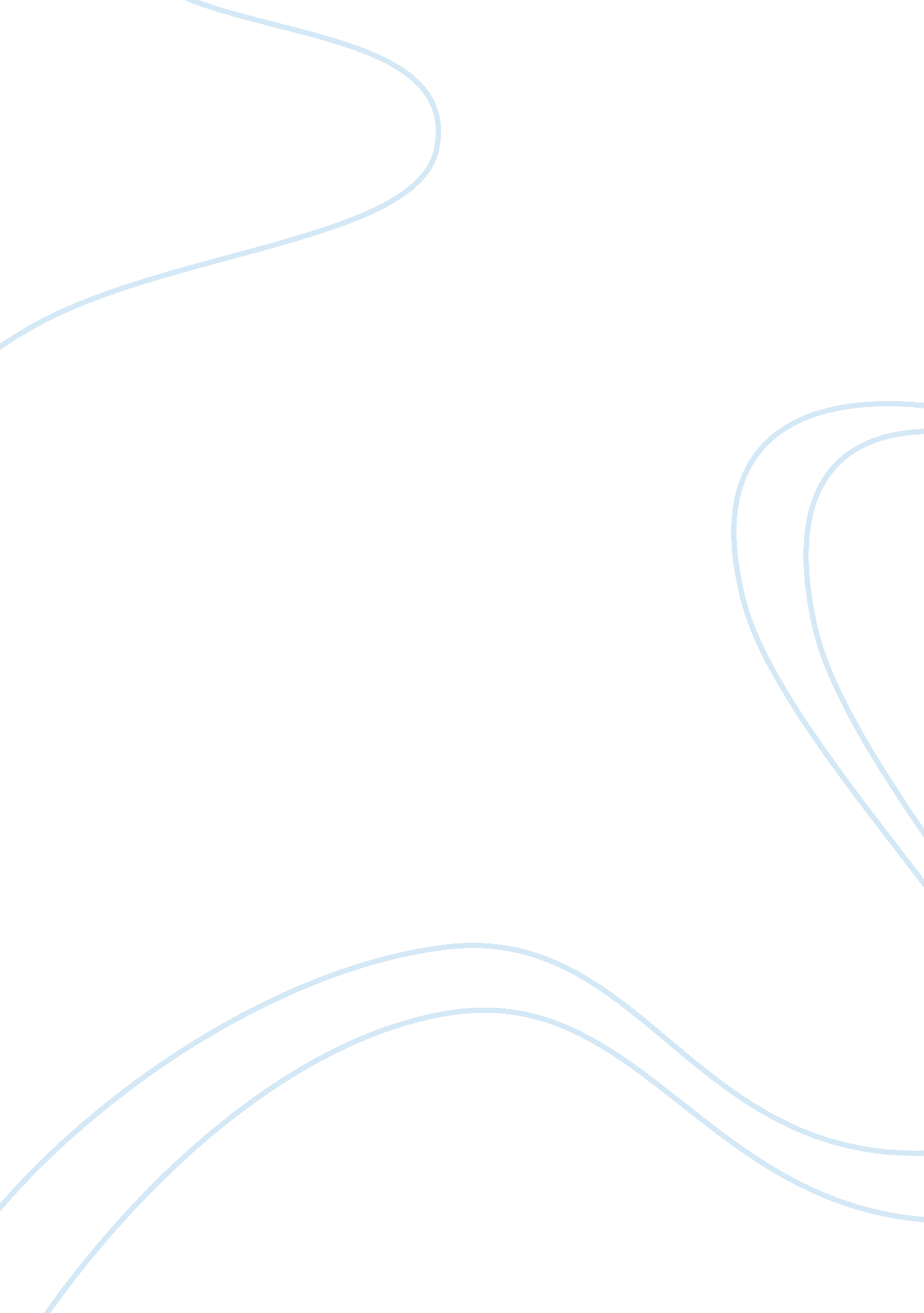 Similarities and differences of buddha and christReligion, Buddhism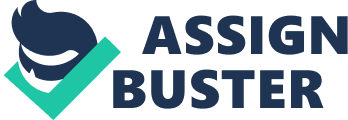 Religion is somewhat important to a lot of people around the world. It helps us guide in our everyday life. To follow the beliefs and traditions brings faith to whatever religion we are into. In our era today, we come up with a lot of religions and two of the major religions are Buddhism and Christianity. Buddha specifically said not to believe to the things that is passed on and that we’re just written down etc. on face value. He did not urge us to put faith just in texts, or enough faith in their value to trawl through them-quite the opposite. What we’ve known is that, all Buddhist school agrees that one’s salvations from suffering are in one’s own hands. Siddharta Gautama was born into a royalfamilyin the sixth century B. C. His experiences when he was a young adult with the outside world sent him to look out a greater understanding of life and spiritual understanding. Siddhartha achieved the powerful enlightenment through seeking guidance. He was known as the Buddha from that point which means “ the Enlightened One”. From then on and for the rest of his life, Buddha traveled from great distances to teach people about the one path of salvation. His pupils continued to extend his teachings after Buddha’s death. Hinduism, the most widespread religion in India, had become tightly controlled when Buddhism developed. And today, Buddha’s teachings still followed by a lot of people throughout the world. “ Christ” as the identification, Jesus is not accepted within Judaism. Christians are called “ Nazarenes” in Talmudic Hebrew because in the New Testament, Jesus is described in as being from the city of Nazareth. Being a “ Christian,” one has to follow the teachings of Jesus Christ, some believe that an individual must attend a mass and go to church and participate in baptism. Death and resurrection of Jesus Christ is necessary to others, instead of a belief and acceptance in their life. “ Nicene Creed” is the ancient text, which some theologians consider a Christian who accepts this. This is accepted by the Orthodox, Anglicans, Catholics, Lutherans and the rest of the mainline Protestant Churches. In spite of important differences of interpretation and opinion, Christians share a set of beliefs that they hold as essential to their faith. The resurrection of Jesus Christ is considered and said to be the cornerstone of their faith among all Christians and the most important event in human history. Within the body of Christian beliefs, the death and resurrection of Jesus are the two most core events on which much of Christian doctrine and theology depend. Christians commemorated these essential doctrines of the Christian faith during Good Friday and Easter Sunday, particularly during liturgical time of Holy Week. One wrote, “ If Christ was not raised, then all our preaching is useless, and your trust in god is useless. ” Christians believe that one can be saved from sin and have eternal death through faith in Jesus. The Gospel of John said that He “ takes away the sins of the world”. One’s reception of salvation is related to justification. Generally, Christian churches accept and teach the New Testament account of the resurrection of Jesus. A lot of people believe that Christ may have been inspired by Buddhism, and that the texts of the Nag Hammadi and Gospel of Thomas influence this. Apparently, It has also been asserted that the story of the birth of the Buddha was well known in the West, and it was influenced the story of the birth of Jesus. The two major religions which are Buddhism and Christianity are compared and emphasized their differences by a lot of scholars, perceived similarities in the teachings in the spiritual intent and practices. It is said to be that it may be the result of a direct or indirect influence of Buddhism on early Christianity, or arising from separate but similar developments, or remain divided whether the religious parallels are coincidental. Jesus is not mentioned in any Buddhist text and so, Buddhist views of Jesus differ. “ That there are startling coincidences between Buddhism and Christianity that cannot be denied, and it must likewise be admitted that Buddhism existed at least 400 years before Christianity. I go even further, and should extremely grateful if anybody would point out to me those historical channels through which Buddhism had influenced early Christianity. ” Buddha the new born prince is adored and predicted by seer Asita and is celebrated his birth. Jesus the new born prince is adored and predicted by seers " from the east" who celebrated his birth. Buddhist Trinity (Tiratna) and Baptism: " I take refuge, Lord, in the Buddha, the Dhamma, and the Sangha. " " Enough, I say, with this external bath. I am satisfied with this internal bath: confidence in the Blessed One. " Jesus Trinity and Baptism is written as follows: " baptizing them in the name of the Father, and of the Son, and of the Holy Spirit". Lastly, if there are any similarities and differences on people, the faith andrespectto each other’s religions is still one of the most important things that should always be present to anyone whether in a Catholic teaching, in Buddhism, or any form of religion. R E F E R E N C E S Woodhead, L. An Introduction to Christianity. The Columbia Electronic Encyclopedia Lopez, D. S. Jr. (2001) The Story of Buddhism: A Concise Guide to its History & Teachings. New york: Hyper Collins Publishers Inc 